Supplementary MaterialsAppendix S1: Bibliographic references used for taxonomic identifications of invertebrate fauna associated with eelgrass meadows.Gil, J. C. F. (2011). The European fauna of Annelida Polychaeta. 1554. Available at: https://repositorio.ul.pt/handle/10451/4600.Holdich, D. M., and Jones, J. A. (1983). Tanaids : keys and notes for the identification of the species. Linnean Society of London and the Estuarine and Coastal Sciences Association.Ingle, R. W. (1996). Shallow-water crabs: keys and notes for identification of the species. Linnean Society of London and the Estuarine and Coastal Sciences Association.King, P. E. (1974). British sea spiders: Arthropoda, Pycnogonida : keys and notes for the identification of the species. Linnean Society of London and the Estuarine and Coastal Sciences Association.Lincoln, R. J. (1979). British marine amphipoda: Gammaridea. London: British Museum (Natural History).Naylor, E. E. (1972). British marine isopods: keys and notes for the identification of the species. London: Academic Press Inc. Ltd.San Martín, G. (2003). Fauna Ibérica. Vol. 21. Annelida polychaeta II: Syllidae. Consejo Superior de Investigaciones Cientificas.San Martín, G., and Worsfold, T. M. (2015). Guide and keys for the identification of Syllidae (Annelida, Phyllodocida) from the British Isles (reported and expected species). Zookeys 488, 1–29. doi:10.3897/zookeys.488.9061.Smaldon, G., Hothuis, L. B., and Fransen, C. H. J. M. (1993). Coastal shrimps and prawns: keys and notes for identification of the species. Linnean Society of London and the Estuarine and Coastal Sciences Association.Southward, A. J. (2008). Barnacles: keys and notes for the identification of British species. Linnean Society of London and the Estuarine and Coastal Sciences Association.Table S1. Biological traits and modalities used in the functional diversity analyses.Table S2: List of explanatory and response variables, with their abbreviations and units, used in this study. Only explanatory variables kept after the removal of collinear variables, identified using Spearman correlation coefficient, are presented here. Stepwise selection procedure was performed within each response and explanatory variables (Zostera marina traits and Environmental variable). Variables included within the pSEM are shown in bold.Table S3 Path coefficients and p-values for the structural equation model presented in Figure 6. For variable abbreviations, see Table S2. By default, each line of the table represents a directed relationship between two variables (arrows in Figure 6).  Lines in the tables where the variables start by “~~” represent correlated errors (double-headed arrows in Figure 6). Correlated errors represent unmeasured sources of variance that are influencing the relationship between two variables, without imparting causality.Figure S1. Map indicating the locations of the 5 study sites of Zostera marina meadows in France: three in the English Channel and two in the Bay of Biscay. All sites were sampled at two stations for three different habitat types: core, edge and bare sediment, for a total of six sampling stations per site. Yellow areas correspond to the intertidal zone.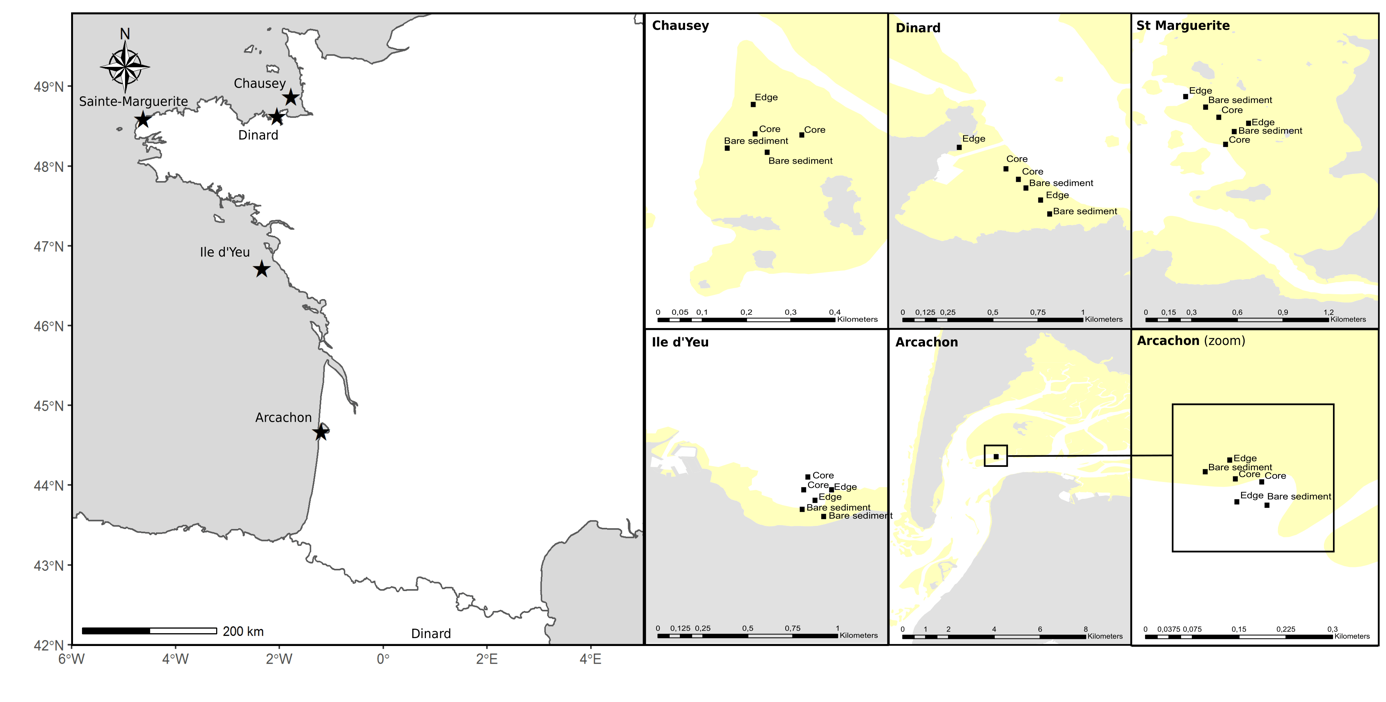 Figure S2. Distribution of taxonomic and functional α‐diversity indices among the five sites: Chausey (CHY), Dinard (DND), Sainte-Marguerite (SMA), Ile d’Yeu (IDY), Arcachon (ARC). For each site, the distributions include the values of the different meadow parts sampled. The mean value for each of these indices is represented by the point pinned on each distribution. Abundance corresponds to the total abundance of each assemblage. Richness corresponds to the taxonomic richness of the assemblage. Simpson corresponds to Simpson's diversity index. FRic, FEve correspond to the functional richness and the functional evenness, respectively, and were calculated on 3 PCOA axes representing 42% of the original species dissimilarity matrix.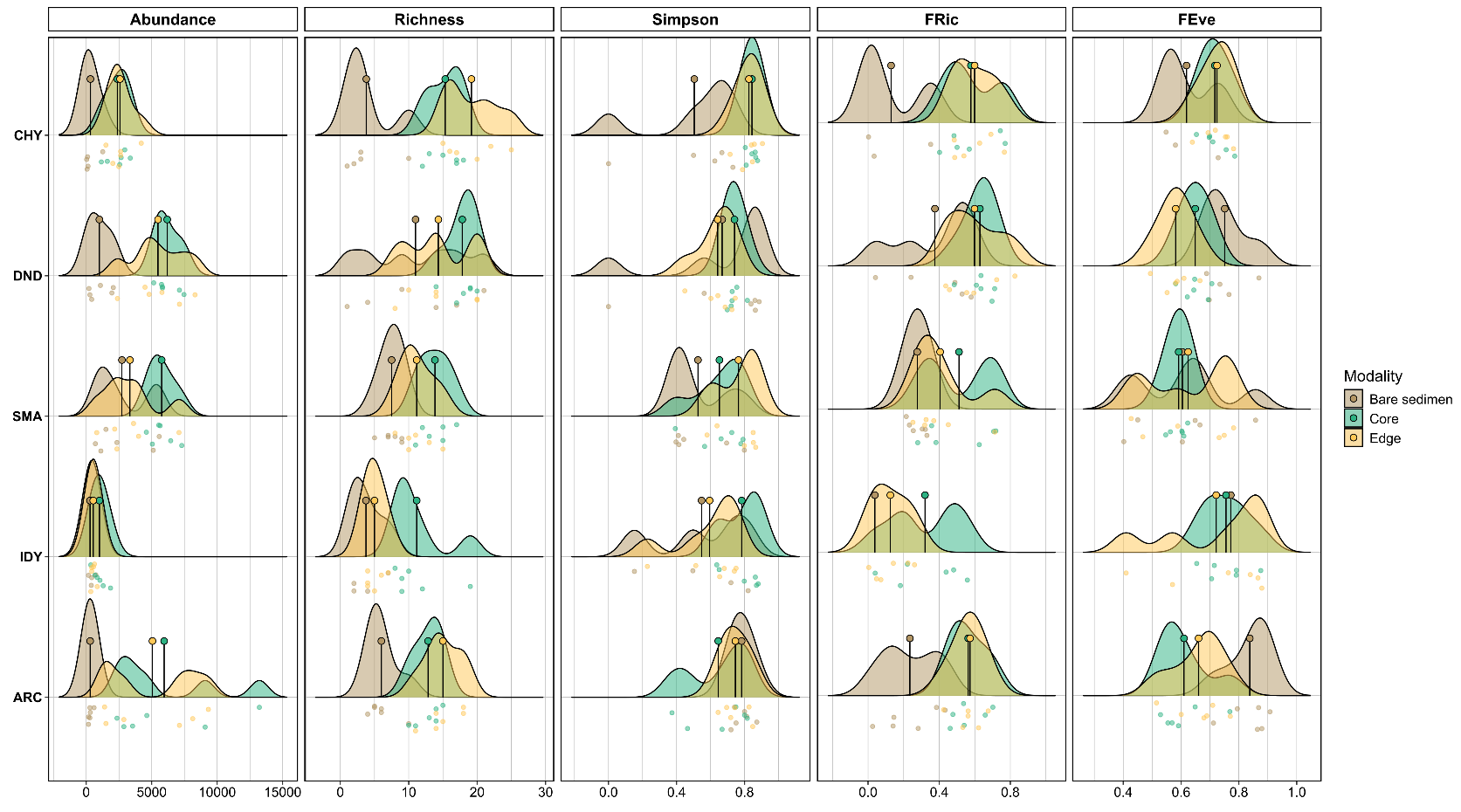 Figure S3. Venn diagram indicating the number of species shared between and among the five sampled meadows and unique to each meadow.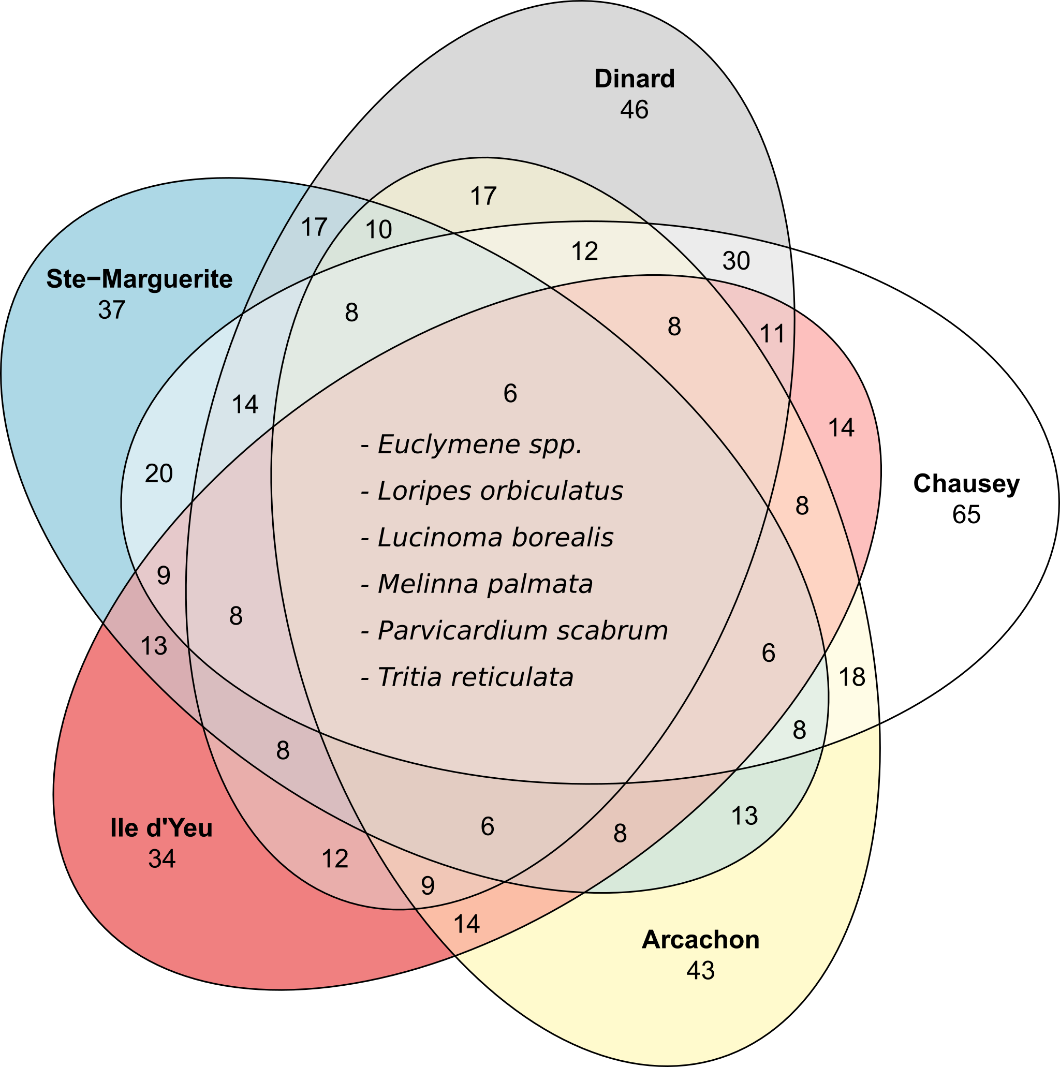 Figure S4. Principal component analysis of the Hellinger-transformed abundance of taxa among the five Zostera marina beds in core and edge habitats. A, Chausey B, Dinard C, Saite-Marguerite D, Ile d’Yeu E, Arcachon. The sites for each point sampled core and edge with their 95% confidence dispersion ellipses, represented in scaling 1 (distance biplot) preserving the distances among the sites. Within-site dispersions represent variation of the communities among the two habitats.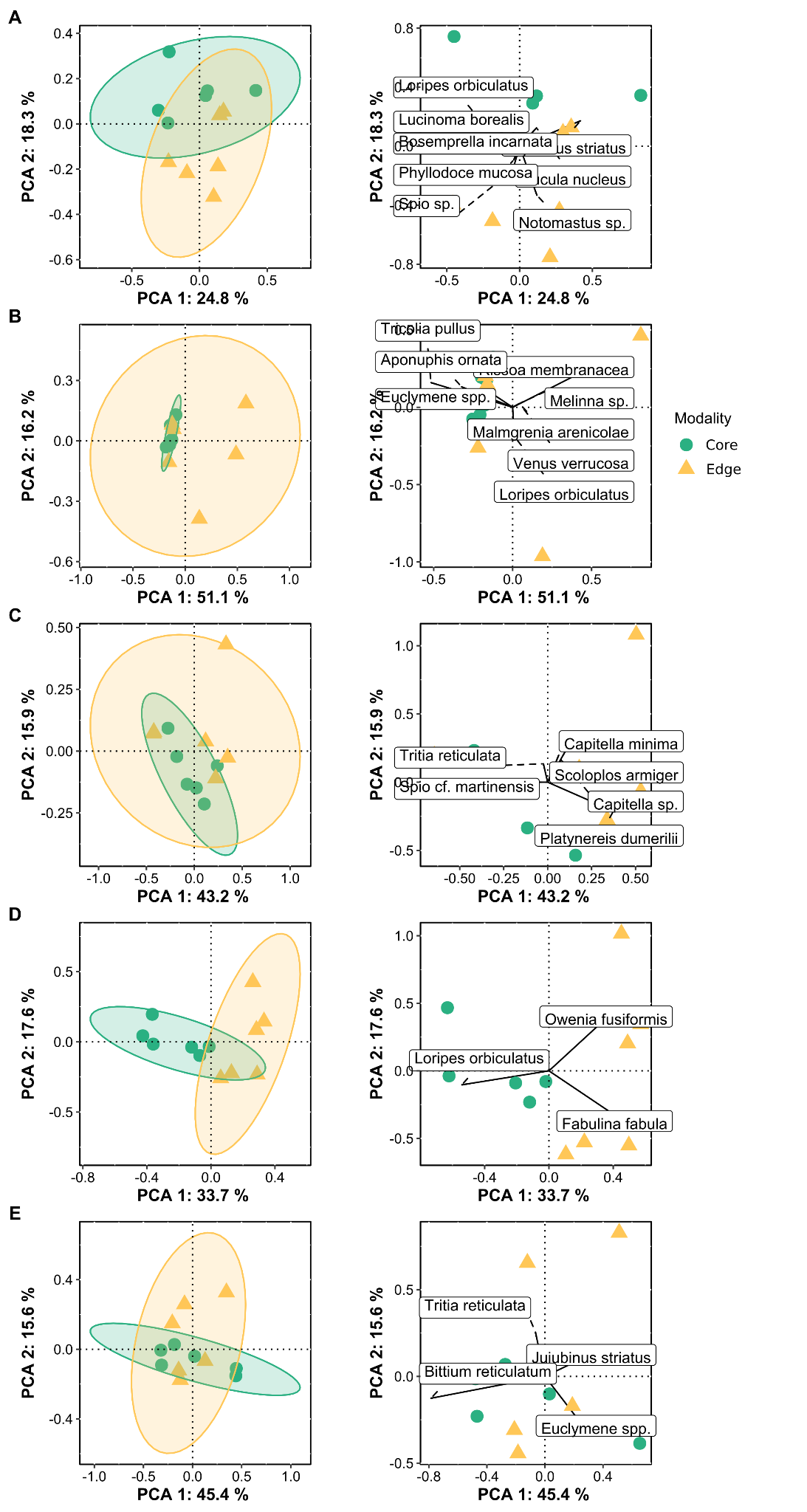 Figure S5. Spearman cross-correlation matrix of the metrics in Table S2 with significance levels (blue for negative and red for positive correlation). Correlations with p-values > 0.05 are considered non-significant. In this case the correlation coefficient values are left blank.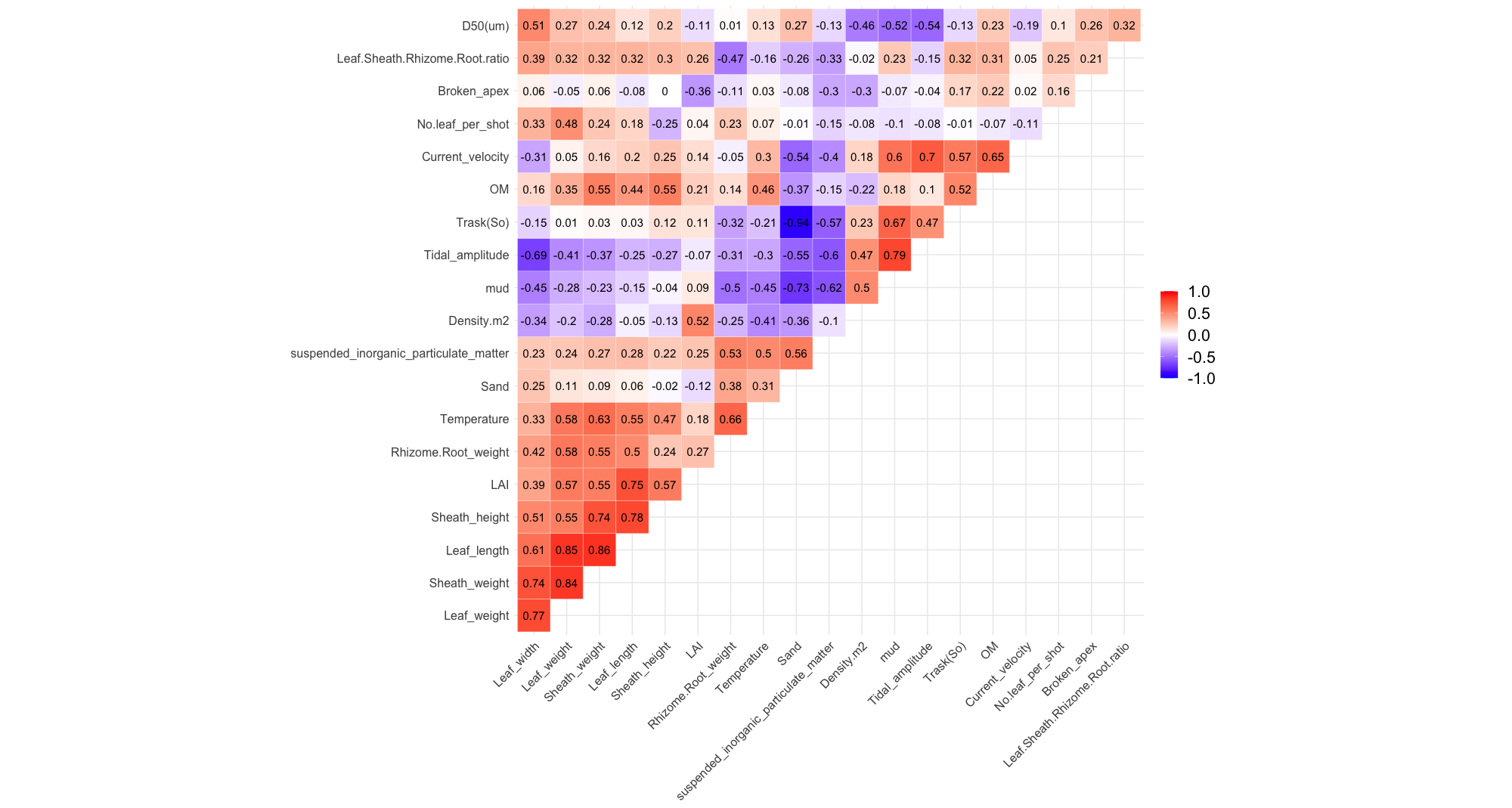 Figure S6. Redundancy analysis of the Hellinger-transformed abundance of taxa associated with the five Zostera marina beds sampled on two habitat types (core and edge) against A. the environmental variables selected using stepwise selection based on adjusted R² (scaling type 2); and B.  the Zostera marina traits selected using stepwise selection based on adjusted R² (scaling type 2).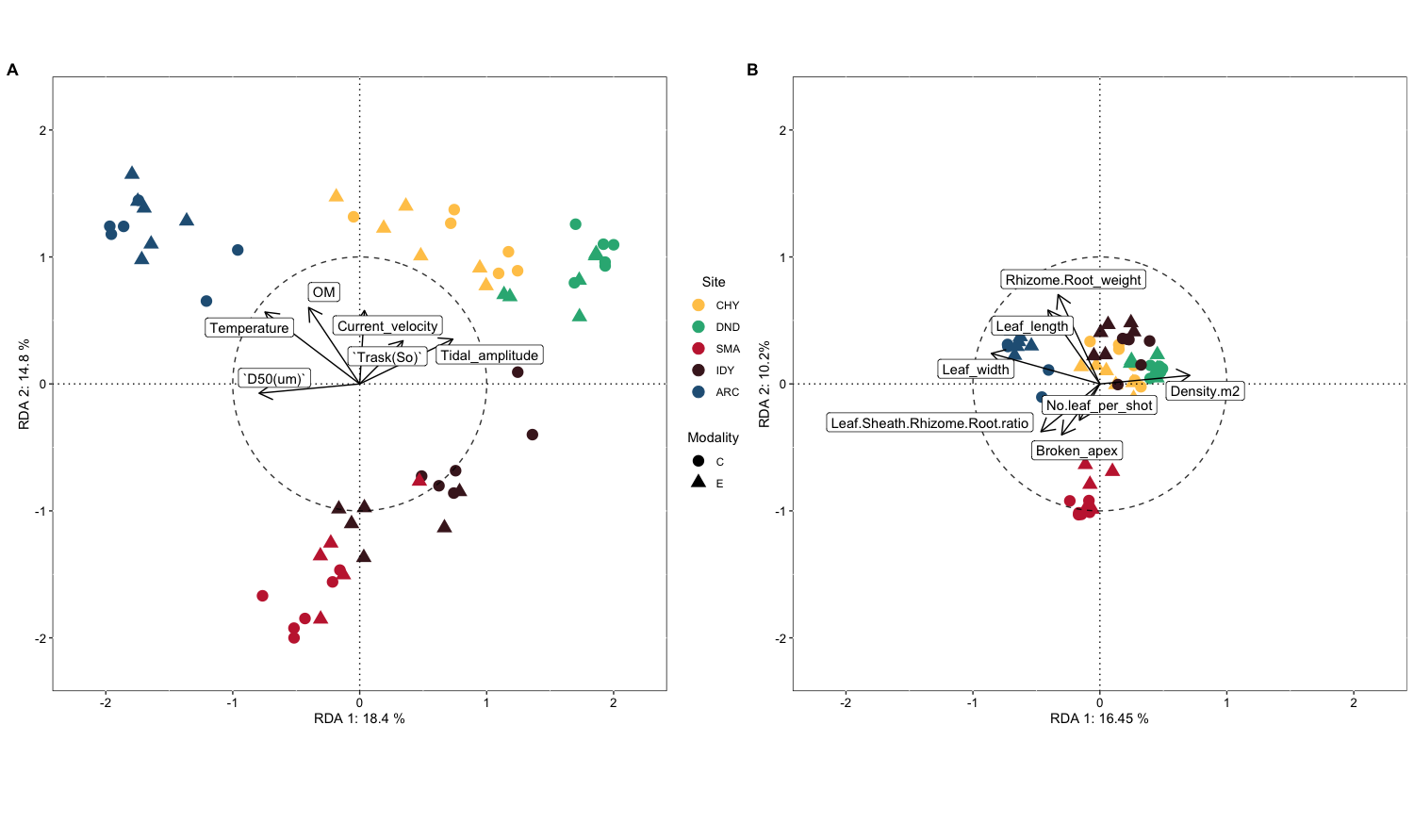 TraitModalitiesAbbreviationFunctions and processesSize< 10 mm Very_smallSecondary production, r and k strategies, space utilization (Thrush et al., 2006).Size10 to 20 mmSmallSecondary production, r and k strategies, space utilization (Thrush et al., 2006).Size20 to 50 mmSmall_MediumSecondary production, r and k strategies, space utilization (Thrush et al., 2006).Size50 to 100 mmMediumSecondary production, r and k strategies, space utilization (Thrush et al., 2006).Size>100 mmLargeSecondary production, r and k strategies, space utilization (Thrush et al., 2006).Feeding modeDeposit feederDFResource utilization and availability, nutrient cycling and bentho-pelagic coupling (Thrush et al., 2006).Feeding modeSuspension feederSFResource utilization and availability, nutrient cycling and bentho-pelagic coupling (Thrush et al., 2006).Feeding modeGrazerGrazerResource utilization and availability, nutrient cycling and bentho-pelagic coupling (Thrush et al., 2006).Feeding modePredator/scavPred/ScavResource utilization and availability, nutrient cycling and bentho-pelagic coupling (Thrush et al., 2006).Adult movementNo movementNoneBehavior regarding disturbance, foraging mode, ability to escape predation, migratory requirements, dispersal, fluxes (Queirόs et al., 2013; Solan et al., 2004).Adult movementWithin habitat rangeWithin_habitatBehavior regarding disturbance, foraging mode, ability to escape predation, migratory requirements, dispersal, fluxes (Queirόs et al., 2013; Solan et al., 2004).Adult movementBeyond habitat rangeBeyond_homeBehavior regarding disturbance, foraging mode, ability to escape predation, migratory requirements, dispersal, fluxes (Queirόs et al., 2013; Solan et al., 2004).HabitatTube dwellerTdwSediment reworking potential, species interactions,  Biogeochemical requirements, niche creation, refuge, nursery, below sediment oxygenisation.HabitatBurrow dwellingBdwSediment reworking potential, species interactions,  Biogeochemical requirements, niche creation, refuge, nursery, below sediment oxygenisation.HabitatAttachedAttSediment reworking potential, species interactions,  Biogeochemical requirements, niche creation, refuge, nursery, below sediment oxygenisation.HabitatFree livingFlSediment reworking potential, species interactions,  Biogeochemical requirements, niche creation, refuge, nursery, below sediment oxygenisation.ReproductionAsexualasxColonization potential, r and k strategies, larvae as a source of food, recovery potential, juvenile survival and recruitment success.ReproductionInternalIntColonization potential, r and k strategies, larvae as a source of food, recovery potential, juvenile survival and recruitment success.ReproductionExternal (broadcast spawner)Ext_BspColonization potential, r and k strategies, larvae as a source of food, recovery potential, juvenile survival and recruitment success.ReproductionExternal (Pseudocopulation)Ext_PcoColonization potential, r and k strategies, larvae as a source of food, recovery potential, juvenile survival and recruitment success.Development stageDirectDev_directColonization potential, r and k strategies, larvae as a source of food, recovery and dispersal potential, juvenile survival and recruitment success.Development stageIndirect - planktotrophicDev_planktoColonization potential, r and k strategies, larvae as a source of food, recovery and dispersal potential, juvenile survival and recruitment success.Development stageIndirect - lecithotrophicDev_lecithoColonization potential, r and k strategies, larvae as a source of food, recovery and dispersal potential, juvenile survival and recruitment success.BioturbationEpifaunaBioturb_NFood acquisition, foraging mode, protection against epibenthic and benthopelagic predators, impact on biogeochemistry, organic matter re-distribution, habitat provision demographic control (predation), nutrient cycling (Thrush et al., 2006 , Solan et al., 2004; Queirόs et al., 2013).BioturbationSurficial modifiersBioturb_SFood acquisition, foraging mode, protection against epibenthic and benthopelagic predators, impact on biogeochemistry, organic matter re-distribution, habitat provision demographic control (predation), nutrient cycling (Thrush et al., 2006 , Solan et al., 2004; Queirόs et al., 2013).BioturbationBiodiffusorsBioturb_BFood acquisition, foraging mode, protection against epibenthic and benthopelagic predators, impact on biogeochemistry, organic matter re-distribution, habitat provision demographic control (predation), nutrient cycling (Thrush et al., 2006 , Solan et al., 2004; Queirόs et al., 2013).BioturbationUpward/Downward conveyorsBioturb_UDCFood acquisition, foraging mode, protection against epibenthic and benthopelagic predators, impact on biogeochemistry, organic matter re-distribution, habitat provision demographic control (predation), nutrient cycling (Thrush et al., 2006 , Solan et al., 2004; Queirόs et al., 2013).BioturbationUpward/Downward conveyorsBioturb_UDCFood acquisition, foraging mode, protection against epibenthic and benthopelagic predators, impact on biogeochemistry, organic matter re-distribution, habitat provision demographic control (predation), nutrient cycling (Thrush et al., 2006 , Solan et al., 2004; Queirόs et al., 2013).Life spanShort (< 2 years)Short_life_spanLarge slowing growing species, with longer life spans, to less vulnerable faster growing ones, facing disturbance, longevity increases reproductive successes over time (Cusson and Brouget, 2005).Life spanMedium(2 to 5 years)Medium_life_spanLarge slowing growing species, with longer life spans, to less vulnerable faster growing ones, facing disturbance, longevity increases reproductive successes over time (Cusson and Brouget, 2005).Life spanLong (> 5 years)Long_life_spanLarge slowing growing species, with longer life spans, to less vulnerable faster growing ones, facing disturbance, longevity increases reproductive successes over time (Cusson and Brouget, 2005).AbbreviationDescriptionUnitsResponse variablesResponse variablesZostera marina traitsLeaf_weigthLeaf biomass per square meterg.m-2Zostera marina traitsSheath_weightSheath biomass per square meterg.m-2Zostera marina traitsRhizome.Root_weightUnderground biomass per square meterg.m-2Zostera marina traitsLeaf.Sheath.Rhizome.Root.ratioRatio above to underground biomass /Zostera marina traitsDensity.m2Mean shoot density per square metershoot.m-2Zostera marina traitsSheath_heightMean sheath heightmmZostera marina traitsLeaf lengthMean leaf lengthmmZostera marina traitsLeaf widthMean leaf widthmmZostera marina traitsLeaf area index (LAI)Average leaf surface area per shoot (leaf length times leaf width), multiplied by the shoot densityZostera marina traitsNo.leaf_per_shootNumber of leaves per shoot/Zostera marina traitsBroken_apexPercent of broken leaves%Explanatory variableExplanatory variableSubstrateSandSediment fraction between 63µm and1mm%mudSediment fraction < 63µm%Trask(So)Sorting index/D50Mean grain sizeµmOMOrganic matter content%HydrologySuspensed_organic_particule_matterMean suspended organic particulate matter/TemperatureMean sea water temperature°CSALMean salinity‰ExposureCurrent_velocityMean current velocity m.s-1TidalTidal_amplitudeMean delta water levelmResponsePredictorEstimateStd.ErrorCrit.Valuep-valueStd.EstimateRhizome.Root_weightTemperature0.220.054.03<0.010.47Leaf_lengthTemperature96.7319.574.94<0.010.54Leaf_widthTemperature1.400.294.79<0.010.54Leaf_widthTidal_amplitude-0.430.14-3.07<0.01-0.49Leaf_widthCurrent_velocity16.578.152.030.050.27AbundanceRhizome.Root_weight-2378.141018.94-2.330.02-0.3AbundanceLeaf_length-6.943.5-1.990.05-0.34AbundanceLeaf_width1359.87282.194.82<0.010.95AbundanceTidal_amplitude614.89186.643.29<0.010.5RichnessLeaf_length-0.020.00-3.97<0.01-0.53RichnessLeaf_width1.480.483.11<0.010.62RichnessTEMP2.270.942.400.020.37RichnessTidal_amplitude2.080.258.32<0.011.00FRicRhizome.Root_weight-0.070.06-1.190.24-0.13FRicLeaf_length0.000.00-3.07<0.01-0.42FRicLeaf_width0.080.024.14<0.010.82FRicTemperature0.080.042.050.050.32FRicTidal_amplitude0.090.017.94<0.010.97~~Richness~~FRic0.52-4.65<0.010.52~~Rhizome.Root_weight~~Leaf_length0.28-2.170.020.28~~Leaf_width~~Leaf_length0.62-6.01<0.010.62~~Rhizome.Root_weight_per_shot~~Leaf_width0.16-1.20.120.16~~Richness~~PC1-0.39--3.18<0.01-0.39PC1_abundanceRhizome.Root_weight-0.060.02-2.440.02-0.14PC1_abundanceTemperature-0.060.02-3.84<0.01-0.32PC1_abundanceCurrent_velocity4.600.4310.73<0.011.00PC1_abundanceTidal_amplitude-0.110.01-15.05<0.01-1.66PC2_abundanceLeaf_length00-2.080.04-0.14PC2_abundanceRhizome.Root_weight-0.070.02-3.53<0.01-0.18PC2_abundanceLeaf_width0.030.013.51<0.010.38PC2_abundanceAbundance001.490.140.07PC2_abundanceTemperature-0.240.01-17.34<0.01-1.35PC2_abundanceTidal_amplitude-0.050.01-6.88<0.01-0.79PC2_abundanceCurrent_velocity1.130.343.31<0.010.27